Зарегистрировано в Минюсте России 4 мая 2017 г. N 46605МИНИСТЕРСТВО ТРУДА И СОЦИАЛЬНОЙ ЗАЩИТЫ РОССИЙСКОЙ ФЕДЕРАЦИИПРИКАЗот 13 апреля 2017 г. N 357нОБ УТВЕРЖДЕНИИ ПРОФЕССИОНАЛЬНОГО СТАНДАРТА"КОНТРОЛЕР-РАСПОРЯДИТЕЛЬ"В соответствии с пунктом 16 Правил разработки и утверждения профессиональных стандартов, утвержденных постановлением Правительства Российской Федерации от 22 января 2013 г. N 23 (Собрание законодательства Российской Федерации, 2013, N 4, ст. 293; 2014, N 39, ст. 5266; 2016, N 21, ст. 3002), приказываю:Утвердить прилагаемый профессиональный стандарт "Контролер-распорядитель".МинистрМ.А.ТОПИЛИНУтвержденприказом Министерства трудаи социальной защитыРоссийской Федерацииот 13 апреля 2017 г. N 357нПРОФЕССИОНАЛЬНЫЙ СТАНДАРТКОНТРОЛЕР-РАСПОРЯДИТЕЛЬI. Общие сведенияОсновная цель вида профессиональной деятельности:Группа занятий:Отнесение к видам экономической деятельности:II. Описание трудовых функций, входящихв профессиональный стандарт (функциональная карта видапрофессиональной деятельности)III. Характеристика обобщенных трудовых функций3.1. Обобщенная трудовая функцияДополнительные характеристики3.1.1. Трудовая функция3.1.2. Трудовая функция3.1.3. Трудовая функция3.2. Обобщенная трудовая функцияДополнительные характеристики3.2.1. Трудовая функция3.2.2. Трудовая функция3.3. Обобщенная трудовая функцияДополнительные характеристики3.3.1. Трудовая функция3.3.2. Трудовая функция3.3.3. Трудовая функция3.4. Обобщенная трудовая функцияДополнительные характеристики3.4.1. Трудовая функция3.4.2. Трудовая функция3.4.3. Трудовая функция3.4.4. Трудовая функцияIV. Сведения об организациях - разработчикахпрофессионального стандарта4.1. Ответственная организация-разработчик4.2. Наименования организаций-разработчиков--------------------------------<1> Общероссийский классификатор занятий.<2> Общероссийский классификатор видов экономической деятельности.<3> Приказ Минспорта России от 14 апреля 2014 г. N 234 "Об утверждении порядка прохождения специальной подготовки контролеров-распорядителей для обеспечения общественного порядка и общественной безопасности при проведении официального спортивного соревнования" (зарегистрирован Минюстом России 25 июля 2014 г., регистрационный N 33273); приказ Минспорта России от 30 октября 2015 г. N 997 "Об утверждении требований к организациям, осуществляющим специальную подготовку контролеров-распорядителей и (или) выдачу и учет удостоверений контролеров-распорядителей" (зарегистрирован Минюстом России 30 декабря 2015 г., регистрационный N 40362), с изменениями, внесенными приказом Минспорта России от 22 декабря 2016 г. N 1327 (зарегистрирован Минюстом России 15 марта 2017 г., регистрационный N 45963); приказ Минспорта России от 30 октября 2015 г. N 998 "Об утверждении требований к содержанию программы специальной подготовки контролеров-распорядителей" (зарегистрирован Минюстом России 30 декабря 2015 г., регистрационный N 40361).<4> Федеральный закон от 4 декабря 2007 г. N 329-ФЗ "О физической культуре и спорте в Российской Федерации" (Собрание законодательства Российской Федерации, 2007, N 50, ст. 6242; 2008, N 30, ст. 3616, N 52, ст. 6236; 2009, N 19, ст. 2272, N 29, ст. 3612, N 48, ст. 5726, N 51, ст. 6150; 2010, N 19, ст. 2290, N 31, ст. 4165, N 49, ст. 6417, N 51, ст. 6810; 2011, N 9, ст. 1207, N 17, ст. 2317, N 30, ст. 4596, N 45, ст. 6331, N 49, ст. 7062, N 50, ст. ст. 7354, 7355; 2012, N 29, ст. 3988, N 31, ст. 4325, N 50, ст. 6960, N 53, ст. 7582; 2013, N 19, ст. 2331, N 23, ст. 2866, N 27, ст. 3477, N 30, ст. ст. 4025, 4031; 2014, N 23, ст. 2930, N 26, ст. 3376, N 30, ст. 4212; 2015, N 1, ст. ст. 43, 76, N 14, ст. 2018, N 27, ст. ст. 3993, 3995, N 41, ст. 5628, N 45, ст. 6209; 2016, N 15, ст. 2066, N 18, ст. 2507, N 23, ст. 3277, N 27, ст. 4217, N 48, ст. 6736).<5> Федеральный закон от 4 декабря 2007 г. N 329-ФЗ "О физической культуре и спорте в Российской Федерации" (Собрание законодательства Российской Федерации, 2007, N 50, ст. 6242; 2008, N 30, ст. 3616, N 52, ст. 6236; 2009, N 19, ст. 2272, N 29, ст. 3612, N 48, ст. 5726, N 51, ст. 6150; 2010, N 19, ст. 2290, N 31, ст. 4165, N 49, ст. 6417, N 51, ст. 6810; 2011, N 9, ст. 1207, N 17, ст. 2317, N 30, ст. 4596, N 45, ст. 6331, N 49, ст. 7062, N 50, ст. ст. 7354, 7355; 2012, N 29, ст. 3988, N 31, ст. 4325, N 50, ст. 6960, N 53, ст. 7582; 2013, N 19, ст. 2331, N 23, ст. 2866, N 27, ст. 3477, N 30, ст. ст. 4025, 4031; 2014, N 23, ст. 2930, N 26, ст. 3376, N 30, ст. 4212; 2015, N 1, ст. ст. 43, 76, N 14, ст. 2018, N 27, ст. ст. 3993, 3995, N 41, ст. 5628, N 45, ст. 6209; 2016, N 15, ст. 2066, N 18, ст. 2507, N 23, ст. 3277, N 27, ст. 4217, N 48, ст. 6736).<6> Постановление Правительства Российской Федерации от 25 февраля 2000 г. N 163 "Об утверждении перечня тяжелых работ и работ с вредными или опасными условиями труда, при выполнении которых запрещается применение труда лиц моложе восемнадцати лет" (Собрание законодательства Российской Федерации, 2000, N 10, ст. 1131; 2001, N 26, ст. 2685; 2011, N 26, ст. 3803); статья 265 Трудового кодекса Российской Федерации (Собрание законодательства Российской Федерации, 2002, N 1, ст. 3; 2006, N 27, ст. 2878; 2013, N 14, ст. 1666).<7> Федеральный закон от 4 декабря 2007 г. N 329-ФЗ "О физической культуре и спорте в Российской Федерации" (Собрание законодательства Российской Федерации, 2007, N 50, ст. 6242; 2008, N 30, ст. 3616, N 52, ст. 6236; 2009, N 19, ст. 2272, N 29, ст. 3612, N 48, ст. 5726, N 51, ст. 6150; 2010, N 19, ст. 2290, N 31, ст. 4165, N 49, ст. 6417, N 51, ст. 6810; 2011, N 9, ст. 1207, N 17, ст. 2317, N 30, ст. 4596, N 45, ст. 6331, N 49, ст. 7062, N 50, ст. ст. 7354, 7355; 2012, N 29, ст. 3988, N 31, ст. 4325, N 50, ст. 6960, N 53, ст. 7582; 2013, N 19, ст. 2331, N 23, ст. 2866, N 27, ст. 3477, N 30, ст. ст. 4025, 4031; 2014, N 23, ст. 2930, N 26, ст. 3376, N 30, ст. 4212; 2015, N 1, ст. ст. 43, 76, N 14, ст. 2018, N 27, ст. ст. 3993, 3995, N 41, ст. 5628, N 45, ст. 6209; 2016, N 15, ст. 2066, N 18, ст. 2507, N 23, ст. 3277, N 27, ст. 4217, N 48, ст. 6736).<8> Федеральный закон от 4 декабря 2007 г. N 329-ФЗ "О физической культуре и спорте в Российской Федерации" (Собрание законодательства Российской Федерации, 2007, N 50, ст. 6242; 2008, N 30, ст. 3616, N 52, ст. 6236; 2009, N 19, ст. 2272, N 29, ст. 3612, N 48, ст. 5726, N 51, ст. 6150; 2010, N 19, ст. 2290, N 31, ст. 4165, N 49, ст. 6417, N 51, ст. 6810; 2011, N 9, ст. 1207, N 17, ст. 2317, N 30, ст. 4596, N 45, ст. 6331, N 49, ст. 7062, N 50, ст. ст. 7354, 7355; 2012, N 29, ст. 3988, N 31, ст. 4325, N 50, ст. 6960, N 53, ст. 7582; 2013, N 19, ст. 2331, N 23, ст. 2866, N 27, ст. 3477, N 30, ст. ст. 4025, 4031; 2014, N 23, ст. 2930, N 26, ст. 3376, N 30, ст. 4212; 2015, N 1, ст. ст. 43, 76, N 14, ст. 2018, N 27, ст. ст. 3993, 3995, N 41, ст. 5628, N 45, ст. 6209; 2016, N 15, ст. 2066, N 18, ст. 2507, N 23, ст. 3277, N 27, ст. 4217, N 48, ст. 6736).<10> Постановление Правительства Российской Федерации от 16 декабря 2013 г. N 1156 "Об утверждении Правил поведения зрителей при проведении официальных спортивных соревнований" (Собрание законодательства Российской Федерации, 2013, N 51, ст. 6866; 2014, N 6, ст. 581).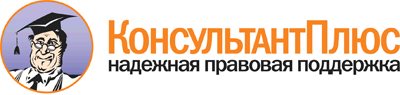 Приказ Минтруда России от 13.04.2017 N 357н
"Об утверждении профессионального стандарта "Контролер-распорядитель"
(Зарегистрировано в Минюсте России 04.05.2017 N 46605)Документ предоставлен КонсультантПлюс

www.consultant.ru

Дата сохранения: 23.04.2018
 1009Регистрационный номерОбеспечение общественного порядка и общественной безопасности при проведении официального спортивного соревнования05.011(наименование вида профессиональной деятельности)КодОрганизация безопасного размещения, нахождения и передвижения зрителей на объекте спорта или в месте проведения официального спортивного соревнования при его проведении3422Спортивные служащие5419Работники служб, осуществляющих охрану граждан и собственности, не входящие в другие группы(код ОКЗ <1>)(наименование)(код ОКЗ)(наименование)93.19Деятельность в области спорта прочая(код ОКВЭД <2>)(наименование вида экономической деятельности)Обобщенные трудовые функцииОбобщенные трудовые функцииОбобщенные трудовые функцииТрудовые функцииТрудовые функцииТрудовые функциикоднаименованиеуровень квалификациинаименованиекодуровень (подуровень) квалификацииAСодействие выявлению, предупреждению и устранению угроз общественной безопасности и обеспечение соблюдения установленных правил поведения зрителей на объекте спорта или в месте проведения официального спортивного соревнования во время его проведения4Осуществление пропускного режима в выделенные зоны ограниченного доступа на подготовительных этапах официального спортивного соревнованияA/01.44AСодействие выявлению, предупреждению и устранению угроз общественной безопасности и обеспечение соблюдения установленных правил поведения зрителей на объекте спорта или в месте проведения официального спортивного соревнования во время его проведения4Обеспечение контроля доступа, размещения и перемещения зрителей на объекте спорта или в месте проведения официального спортивного соревнования во время его проведенияA/02.44AСодействие выявлению, предупреждению и устранению угроз общественной безопасности и обеспечение соблюдения установленных правил поведения зрителей на объекте спорта или в месте проведения официального спортивного соревнования во время его проведения4Контроль состояния общественного порядка и общественной безопасности во время проведения официального спортивного соревнования, предупреждение и устранение выявленных угроз в установленной зоне ответственностиA/03.44BГостевое обслуживание зрителей и сопровождение отдельных зрителей или категорий (групп) зрителей официального спортивного соревнования4Информирование и консультирование зрителей официального спортивного соревнования в установленной зоне ответственностиB/01.44BГостевое обслуживание зрителей и сопровождение отдельных зрителей или категорий (групп) зрителей официального спортивного соревнования4Содействие отдельным зрителям или категориям (группам) зрителей и их сопровождениеB/02.44CОперативное руководство группой контролеров-распорядителей и контролеров-распорядителей по гостевому обслуживанию в установленной зоне ответственности5Проверка технической и организационной готовности группы контролеров-распорядителей и контролеров-распорядителей по гостевому обслуживанию к выполнению задач в установленной зоне ответственностиC/01.55CОперативное руководство группой контролеров-распорядителей и контролеров-распорядителей по гостевому обслуживанию в установленной зоне ответственности5Управление контролерами-распорядителями и контролерами-распорядителями по гостевому обслуживанию и координация их работы в соответствии с оперативной обстановкойC/02.55CОперативное руководство группой контролеров-распорядителей и контролеров-распорядителей по гостевому обслуживанию в установленной зоне ответственности5Обработка информационных сообщений о состоянии общественной безопасности и соблюдении общественного порядка, о выявленных конфликтных и опасных ситуациях в установленной зоне ответственности, включая принятие мер по таким сообщениям в установленном порядкеC/03.55DРуководство группами контролеров-распорядителей и контролеров-распорядителей по гостевому обслуживанию на объекте спорта или в месте проведения официального спортивного соревнования во время его проведения5Разработка плана привлечения контролеров-распорядителей и контролеров-распорядителей по гостевому обслуживанию и внесение предложений по организации обеспечения общественной безопасности и общественного порядка на объекте спорта, месте проведения официального спортивного соревнованияD/01.55DРуководство группами контролеров-распорядителей и контролеров-распорядителей по гостевому обслуживанию на объекте спорта или в месте проведения официального спортивного соревнования во время его проведения5Проведение инструктажа подчиненных контролеров-распорядителей и контролеров-распорядителей по гостевому обслуживанию по выполнению задач обеспечения общественной безопасности и общественного порядка при проведении официального спортивного соревнованияD/02.55DРуководство группами контролеров-распорядителей и контролеров-распорядителей по гостевому обслуживанию на объекте спорта или в месте проведения официального спортивного соревнования во время его проведения5Организация и координация работы групп контролеров-распорядителей и контролеров-распорядителей по гостевому обслуживанию в соответствии с оперативной обстановкой на объекте спорта или в месте проведения официального спортивного соревнования во время его проведенияD/03.55DРуководство группами контролеров-распорядителей и контролеров-распорядителей по гостевому обслуживанию на объекте спорта или в месте проведения официального спортивного соревнования во время его проведения5Подготовка отчета о работе контролеров-распорядителей и контролеров-распорядителей по гостевому обслуживанию по итогам проведения официального спортивного соревнованияD/04.55НаименованиеСодействие выявлению, предупреждению и устранению угроз общественной безопасности и обеспечение соблюдения установленных правил поведения зрителей на объекте спорта или в месте проведения официального спортивного соревнования во время его проведенияКодAУровень квалификации4Происхождение обобщенной трудовой функцииОригиналXЗаимствовано из оригиналаКод оригиналаРегистрационный номер профессионального стандартаВозможные наименования должностей, профессийКонтролер-распорядительТребования к образованию и обучениюСреднее общее образование и подготовка по программам специальной подготовки контролеров-распорядителей для обеспечения общественного порядка и общественной безопасности при проведении официального спортивного соревнования <3>Требования к опыту практической работы-Особые условия допуска к работеГражданство Российской Федерации <4>Отсутствие признания гражданина Российской Федерации вступившим в законную силу решением суда недееспособным, ограниченно дееспособным <5>Лица не моложе 18 лет <6>Отсутствие неснятой и непогашенной судимости, а также привлечения к административной ответственности за нарушение правил поведения зрителей при проведении официальных спортивных соревнований, в течение срока, во время которого нарушитель считается подвергнутым административному наказанию <7>Отсутствие состояния на учете в организациях органов здравоохранения по поводу психического заболевания, алкоголизма, наркомании или токсикомании <8>Удостоверение контролера-распорядителя <9>Другие характеристикиУровень физической подготовленности в соответствии с нормативами, утвержденными локальными нормативными актами работодателяНаименование документаКодНаименование базовой группы, должности (профессии) или специальностиОКЗ3422Спортивные служащиеОКЗ5419Работники служб, осуществляющих охрану граждан и собственности, не входящие в другие группыНаименованиеОсуществление пропускного режима в выделенные зоны ограниченного доступа на подготовительных этапах официального спортивного соревнованияКодA/01.4Уровень (подуровень) квалификации4Происхождение трудовой функцииОригиналXЗаимствовано из оригиналаКод оригиналаРегистрационный номер профессионального стандартаТрудовые действияДежурство у входа в выделенные зоны ограниченного доступа или внутри таких зон согласно установленному порядкуТрудовые действияПроверка у проходящих в выделенную зону ограниченного доступа пропускных документов, разрешающих доступ в соответствующую зонуТрудовые действияВыявление визуально, с помощью технических средств или по итогам проверки пропускных документов лиц, не имеющих разрешения на нахождение в выделенной зоне ограниченного доступаТрудовые действияОперативное уведомление сотрудников службы безопасности организатора официального спортивного соревнования и (или) собственника (пользователя) объекта спорта или иных уполномоченных лиц о выявленных попытках или фактах нарушения пропускного режима в выделенной зоне ограниченного доступаТрудовые действияВоспрепятствование в пропуске или нахождении в выделенной зоне ограниченного доступа лицам, не имеющим соответствующих пропускных документов, в соответствии с установленным порядком, в том числе путем вызова сотрудников службы безопасности объекта организатора официального спортивного соревнования и (или) собственника (пользователя) объекта спорта или иных уполномоченных лицТрудовые действияКонсультирование обратившихся зрителей объекта спорта по поводу навигации на объекте спорта, информирование, при необходимости, о путях доступа в соответствующую зону объекта спорта в соответствии с предъявленными пропускными документами зрителя и целью посещенияТрудовые действияОсуществление контроля зоны ответственности на наличие посторонних предметов и угрозы возникновения опасных ситуацийТрудовые действияПринятие мер реагирования для поддержания общественного порядка и общественной безопасности, соблюдения правил поведения зрителей <10> и при выявлении угроз общественному порядку и общественной безопасности в соответствии с установленным порядкомНеобходимые уменияВзаимодействовать с сотрудниками службы безопасности организатора официального спортивного соревнования и (или) собственника (пользователя) объекта спорта или иными уполномоченными лицамиНеобходимые уменияИспользовать навыки активного слушания, навыки влияния и работы с возражениямиНеобходимые уменияОперативно принимать решения в экстремальных и конфликтных ситуацияхНеобходимые уменияИспользовать технические средства осмотраНеобходимые уменияУстанавливать подлинность пропускных документов и их соответствие правилам допуска в выделенную зону ограниченного доступаНеобходимые уменияПользоваться средствами связи, используемыми организатором официального спортивного соревнованияНеобходимые уменияОсуществлять визуальное наблюдение за проходящими и находящимися в выделенной зоне ограниченного доступа лицамиНеобходимые знанияПериметр ограниченной зоны доступа и установленный режим ее посещения различными категориями лицНеобходимые знанияВиды, реквизиты и защитные признаки пропускных документов, разрешающих посещение зоны ограниченного доступаНеобходимые знанияУстановленный порядок взаимодействия с сотрудниками службы безопасности организатора официального спортивного соревнования и (или) собственника (пользователя) объекта спорта или иными уполномоченными лицамиНеобходимые знанияНормы дисциплинарной, административной и уголовной ответственности, связанные с обеспечением пропускного режимаНеобходимые знанияТребования к внешнему виду, форме одежды, средствам идентификации, физическому и психологическому состоянию контролеров-распорядителейНеобходимые знанияПроходы, пути движения и эвакуации из зоны ограниченного доступаНеобходимые знанияТребования охраны труда контролера-распорядителя, действующие на объекте спорта и в месте проведения официального спортивного соревнованияНеобходимые знанияТребования к обеспечению пожарной безопасности, действующие в зоне ограниченного доступаДругие характеристикиТрудовая функция выполняется локально в закрепленной за работником зоне ответственности (за исключением прямых распоряжений старшего контролера-распорядителя)Другие характеристикиЗона ответственности определяется локальным нормативным актом организатора официального спортивного соревнования или собственника (пользователя) объекта спортаНаименованиеОбеспечение контроля доступа, размещения и перемещения зрителей на объекте спорта или в месте проведения официального спортивного соревнования во время его проведенияКодA/02.4Уровень (подуровень) квалификации4Происхождение трудовой функцииОригиналXЗаимствовано из оригиналаКод оригиналаРегистрационный номер профессионального стандартаТрудовые действияПроведение осмотра зоны ответственности и проверка работоспособности технических средств проведения осмотра до начала времени пропуска зрителейТрудовые действияПроведение совместно с сотрудниками полиции личного осмотра зрителей и осмотра находящихся при них вещей с применением в случае необходимости технических средствТрудовые действияПроверка у проходящих на объект спорта или к месту проведения официального спортивного соревнования зрителей наличия и подлинности входных билетов, а также документов, их заменяющихТрудовые действияОтказ зрителям в допуске на объект спорта или на место проведения официального спортивного соревнования при выявлении оснований, установленных правилами поведения зрителей при проведении официального спортивного соревнования, включая отказ подвергнуться личному осмотруТрудовые действияОтказ зрителям в проносе на объект спорта или в место проведения официального спортивного соревнования запрещенных к проносу на официальное спортивное соревнование предметовТрудовые действияОтказ зрителям в допуске и нахождении в зонах, не обозначенных во входном билете или документе, его заменяющемТрудовые действияСопровождение зрителей до мест, указанных в приобретенных входных билетах или документах, их заменяющих, а после окончания официального спортивного соревнования - до выхода с объекта спорта или из места проведения официального спортивного соревнованияТрудовые действияОрганизация контроля входных билетов или документов, их заменяющих, в случае отказа или отсутствия технических средств контроля билетовТрудовые действияОказание помощи в проходе и передвижении зрителям с ограниченными возможностями здоровья, инвалидам, маломобильным группам населенияТрудовые действияОграничение прохода зрителей в зоны, которые определены организатором официального спортивного соревнования и (или) собственником (пользователем) объекта спорта, в соответствии с правилами обеспечения безопасности при проведении официальных спортивных соревнованийТрудовые действияРегулирование движения зрителей после окончания спортивного соревнованияНеобходимые уменияВзаимодействовать с сотрудниками полиции, служб гражданской обороны, защиты населения и территорий от чрезвычайных ситуаций, обеспечения пожарной безопасности, медицинскими работниками и другими лицами, привлекаемыми к обеспечению общественного порядка и общественной безопасности, а также ответственными сотрудниками персонала организатора официального спортивного соревнования и собственника (пользователя) объекта спортаНеобходимые уменияИспользовать навыки активного слушания, навыки влияния и работы с возражениямиНеобходимые уменияОперативно принимать решения в экстремальных и конфликтных ситуацияхНеобходимые уменияИспользовать технические средства осмотраНеобходимые уменияИдентифицировать физических лиц (в том числе посредством систем видеонаблюдения), которым запрещено посещение мест проведения официальных спортивных соревнованийНеобходимые уменияСовместно с сотрудниками полиции осуществлять личный осмотр граждан и осмотр находящихся при них вещейНеобходимые уменияИспользовать технические средства проверки подлинности входных билетов и документов, их заменяющих, а также применять методы визуальной и тактильной проверки подлинности входных билетов и документовНеобходимые уменияПользоваться средствами связи, используемыми организатором официального спортивного соревнованияНеобходимые уменияПрименять меры, направленные на предотвращение нарушения правил пропуска, размещения и перемещения зрителейНеобходимые уменияОсуществлять визуальное наблюдение за проходящими на объект спорта или в место проведения официального спортивного соревнования зрителями, диагностировать признаки возможного нарушения правил поведения отдельными зрителямиНеобходимые знанияНормативные акты, устанавливающие правила пропуска, размещения и перемещения зрителей в месте проведения официального спортивного соревнования во время его проведенияНеобходимые знанияЗаконодательство Российской Федерации в сфере обеспечения безопасности официальных спортивных соревнований в части прав, обязанностей и ответственности зрителей, контролеров-распорядителей, сотрудников правоохранительных органов и других лиц, привлекаемых к обеспечению общественного порядка и общественной безопасностиНеобходимые знанияСпособы избежать нежелательного психологического воздействия толпыНеобходимые знанияПсихологические аспекты наблюдения, визуальная диагностика объектов наблюденияНеобходимые знанияЗоны доступа, основные принципы разделения мест нахождения зрителей по зонам доступа, расположение специальных службНеобходимые знанияПроцедура проведения личного осмотра граждан и осмотра находящихся при них вещей при входе на объекты спорта и к местам проведения официальных спортивных соревнованийНеобходимые знанияСпособы выявления подлинности входных билетов, а также документов, заменяющих входные билеты, и способы идентификации физических лицНеобходимые знанияТребования к разрешенным средствам поддержкиНеобходимые знанияПеречень предметов и вещей, запрещенных к проносу на объект спорта или место проведения официального спортивного соревнования при проведении официального спортивного соревнованияНеобходимые знанияОсобенности работы с различными объединениями зрителей (болельщики, активные болельщики, фан-движения, организованные группы болельщиков), с лицами с ограниченными возможностями здоровья, инвалидами, маломобильными группами населения, с несовершеннолетними гражданами, с иностранными гражданами и лицами без гражданстваНеобходимые знанияТребования к внешнему виду, форме одежды, средствам идентификации, физическому и психологическому состоянию контролеров-распорядителейНеобходимые знанияУстановленные маршруты передвижения зрителей по территории объекта спорта или места проведения официального спортивного соревнованияНеобходимые знанияПоложение (регламент) официального спортивного соревнованияНеобходимые знанияТребования охраны труда контролера-распорядителя, действующие на объекте спорта и в месте проведения официального спортивного соревнованияДругие характеристикиТрудовая функция выполняется локально в закрепленной за работником зоне ответственности (за исключением прямых распоряжений старшего контролера-распорядителя)Другие характеристикиЗона ответственности определяется локальным нормативным актом организатора официального спортивного соревнования или собственника (пользователя) объекта спортаДругие характеристикиПроведение личного осмотра граждан и осмотра находящихся при них вещей осуществляется только в присутствии уполномоченного сотрудника полицииНаименованиеКонтроль состояния общественного порядка и общественной безопасности во время проведения официального спортивного соревнования, предупреждение и устранение выявленных угроз в установленной зоне ответственностиКодA/03.4Уровень (подуровень) квалификации4Происхождение трудовой функцииОригиналXЗаимствовано из оригиналаКод оригиналаРегистрационный номер профессионального стандартаТрудовые действияНаблюдение за состоянием общественного порядка и общественной безопасности в закрепленной зоне ответственности, в том числе на стационарных постах, мобильных постах, специальных зонах (гостевая зона, детская зона, зона для лиц с ограниченными возможностями здоровья и инвалидов, турникет, места для активного боления)Трудовые действияРеагирование на обращения зрителей и иных лиц о возникновении угрозы общественной безопасности и общественному порядкуТрудовые действияНаблюдение за состоянием входов и выходов (включая запасные) недопущение загораживания или перекрытия соответствующих входов и выходов в зоне ответственностиТрудовые действияВыявление угрозы общественному порядку и общественной безопасности, принятие мер по ее предупреждению или устранению самостоятельно, либо с помощью уполномоченных сотрудников правоохранительных органов и других лиц, привлекаемых к обеспечению общественного порядка и общественной безопасности, в соответствии с планом действий при чрезвычайных обстоятельствах и при аварийных ситуациях на объекте спортаТрудовые действияОказание поддержки сотрудникам полиции, служб гражданской обороны, защиты населения и территорий от чрезвычайных ситуаций, обеспечения пожарной безопасности, медицинским работникам и другим лицам, привлекаемыми к обеспечению общественного порядка и общественной безопасности в случае угрозы возникновения или при возникновении чрезвычайной ситуации, в том числе содействие в организации эвакуации зрителейТрудовые действияОказание, при необходимости, психологической помощи зрителям и иным лицам в закрепленной зоне ответственности, обеспечение прохода медицинских работников к лицу, нуждающемуся в помощиТрудовые действияВыявление и пресечение неправомерных действий зрителей, путем требования от зрителей соблюдения общественного порядка, а также правил поведения зрителей при проведении официальных спортивных соревнованийТрудовые действияВыявление и принятие мер по недопущению проноса на территорию объекта Спорта запрещенных вещей и предметовТрудовые действияПринятие мер по немедленному удалению зрителя с объекта спорта или места проведения официального спортивного соревнования при грубом нарушении правил поведения зрителей при проведении официальных спортивных соревнований либо невыполнении зрителем требования о прекращении противоправных действийТрудовые действияНаблюдение за скоплением зрителей и обеспечение равномерного распределения зрителей, позволяющего избежать их чрезмерного скопленияТрудовые действияОказание помощи обратившимся зрителям в поиске посадочного места, а также потерявшим родных или близких несовершеннолетним гражданамТрудовые действияИнформирование зрителей о необходимости соблюдения правил поведения зрителей при проведении официальных спортивных соревнований и осуществление соответствующего контроля их действийНеобходимые уменияВзаимодействовать с сотрудниками полиции, служб гражданской обороны, защиты населения и территорий от чрезвычайных ситуаций, обеспечения пожарной безопасности, медицинскими работниками и другими лицами, привлекаемыми к обеспечению общественного порядка и общественной безопасности, а также ответственными работниками организатора официального спортивного соревнования и собственника (пользователя) объекта спортаНеобходимые уменияИспользовать навыки активного слушания, навыки влияния и работы с возражениямиНеобходимые уменияОперативно принимать решения в экстремальных и конфликтных ситуацияхНеобходимые уменияИспользовать технические средства осмотраНеобходимые уменияСоздавать необходимые условия для оказания первой помощи лицу, нуждающемуся в нейНеобходимые уменияИспользовать способы и средства пожаротушения, в том числе тушения и обезвреживания пиротехнических средствНеобходимые уменияАнализировать наличие и возможные источники угроз и определять пути эвакуации из помещения с использованием планов эвакуацииНеобходимые уменияПользоваться средствами связи, используемыми организатором официального спортивного соревнованияНеобходимые уменияПрименять меры по предотвращению нарушения правил поведения зрителей при проведении официального спортивного соревнованияНеобходимые уменияОсуществлять визуальное наблюдение за зрителями в установленной зоне ответственности, диагностировать признаки возможного нарушения правил поведения отдельными зрителямиНеобходимые знанияНормативные акты, устанавливающие правила поведения зрителей при проведении официальных спортивных соревнованияНеобходимые знанияЗаконодательство Российской Федерации в сфере обеспечения безопасности официальных спортивных соревнований в части прав, обязанностей и ответственности зрителей, контролеров-распорядителей, сотрудников правоохранительных органов и других лиц, привлекаемых к обеспечению общественного порядка и общественной безопасностиНеобходимые знанияПорядок взаимодействия с сотрудниками полиции, служб гражданской обороны, защиты населения и территорий от чрезвычайных ситуаций, обеспечения пожарной безопасности, медицинскими работниками, сотрудниками службы безопасности объекта спорта и другими лицами, привлекаемыми к обеспечению общественного порядка и общественной безопасности, установленный при проведении официального спортивного соревнованияНеобходимые знанияПоложение (регламент) официального спортивного соревнованияНеобходимые знанияПеречень предметов и вещей, запрещенных к проносу на объект спорта или место проведения официального спортивного соревнования при проведении официального спортивного соревнованияНеобходимые знанияОсобенности работы с различными объединениями зрителей (болельщики, активные болельщики, фан-движения, организованные группы болельщиков), с лицами с ограниченными возможностями здоровья, инвалидами, маломобильными группами населения, с несовершеннолетними гражданами, с иностранными гражданами и лицами без гражданстваНеобходимые знанияПлан действий при чрезвычайных обстоятельствах и при аварийных ситуациях во время проведения официального спортивного соревнования на объекте спорта, в месте проведения официального спортивного соревнованияНеобходимые знанияНормы дисциплинарной, административной и уголовной ответственности, связанные с осуществлением деятельности в рамках полномочийНеобходимые знанияСпособы избежать нежелательного психологического воздействия толпыНеобходимые знанияНазначение, расположение и порядок использования технических средств, установленных в зоне ответственности, а также входящих в экипировку контролера-распорядителя, включая средства видеонаблюдения, связи, пожаротушенияНеобходимые знанияТребования к разрешенным средствам поддержкиНеобходимые знанияВиды пиротехнических изделий, способы их тушения, а также методы организации мероприятий по спасению людей, имущества и тушению очагов возгорания и пожаровНеобходимые знанияПроходы, пути движения и эвакуации объекта спорта, места проведения официального спортивного соревнованияНеобходимые знанияТребования к внешнему виду, форме одежды, средствам идентификации, физическому и психологическому состоянию контролеров-распорядителейНеобходимые знанияТребования охраны труда контролера-распорядителя, действующие на объекте спорта и в месте проведения официального спортивного соревнованияНеобходимые знанияТребования обеспечения пожарной безопасности, действующие в зоне ответственностиДругие характеристикиТрудовая функция выполняется локально в закрепленной за работником зоне ответственности (за исключением прямых распоряжений старшего контролера-распорядителя)Другие характеристикиЗона ответственности определяется локальным нормативным актом организатора официального спортивного соревнования или собственника (пользователя) объекта спортаДругие характеристикиПроведение личного осмотра граждан и осмотра находящихся при них вещей осуществляется только в присутствии уполномоченного сотрудника полицииНаименованиеГостевое обслуживание зрителей и сопровождение отдельных зрителей или категорий (групп) зрителей официального спортивного соревнованияКодBУровень квалификации4Происхождение обобщенной трудовой функцииОригиналXЗаимствовано из оригиналаКод оригиналаРегистрационный номер профессионального стандартаВозможные наименования должностей, профессийКонтролер-распорядитель по гостевому обслуживаниюТребования к образованию и обучениюСреднее общее образование и подготовка по программам специальной подготовки контролеров-распорядителей для обеспечения общественного порядка и общественной безопасности при проведении официальных спортивных соревнованийТребования к опыту практической работы-Особые условия допуска к работеГражданство Российской ФедерацииОтсутствие признания гражданина Российской Федерации вступившим в законную силу решением суда недееспособным, ограниченно дееспособнымЛица не моложе 18 летОтсутствие неснятой и непогашенной судимости, а также привлечения к административной ответственности за нарушение правил поведения зрителей при проведении официальных спортивных соревнований, в течение срока, во время которого нарушитель считается подвергнутым административному наказаниюОтсутствие состояния на учете в организациях органов здравоохранения по поводу психического заболевания, алкоголизма, наркомании или токсикоманииУдостоверение контролера-распорядителяДругие характеристикиУровень физической подготовленности в соответствии с нормативами, утвержденными локальными нормативными актами работодателяНаименование документаКодНаименование базовой группы, должности (профессии) или специальностиОКЗ3422Спортивные служащиеОКЗ5419Работники служб, осуществляющих охрану граждан и собственности, не входящие в другие группыНаименованиеИнформирование и консультирование зрителей официального спортивного соревнования в установленной зоне ответственностиКодB/01.4Уровень (подуровень) квалификации4Происхождение трудовой функцииОригиналXЗаимствовано из оригиналаКод оригиналаРегистрационный номер профессионального стандартаТрудовые действияКонтроль перемещения посетителей объекта спорта и зрителей официального спортивного соревнования в границах установленной зоны ответственностиТрудовые действияВыявление визуально зрителей, испытывающих затруднения в навигации по территории объекта спорта, оказание им необходимой консультационной помощиТрудовые действияКонсультирование зрителей, самостоятельно обратившихся за информационной помощьюТрудовые действияКонтроль наличия и корректности информационных и навигационных стендов, табличек, информационных схемТрудовые действияИнформирование зрителей о необходимости соблюдения правил поведения зрителей при проведении официального спортивного соревнованияТрудовые действияИнформирование организаторов официального спортивного соревнования и (или) собственника (пользователя) объекта спорта о фактах нарушения общественного порядка и общественной безопасности, о фактах причинения вреда жизни или здоровью зрителей, имуществу зрителей или объекту спорта, имуществу и исключительным правам спонсоров, а также о несчастных случаях, которые произошли во время проведения официального спортивного соревнованияТрудовые действияИнформирование зрителей о дополнительных услугах, которые им могут оказываться в местах проведения официального спортивного соревнованияНеобходимые уменияВзаимодействовать с сотрудниками полиции, служб гражданской обороны, защиты населения и территорий от чрезвычайных ситуаций, обеспечения пожарной безопасности, медицинскими работниками и другими лицами, привлекаемыми к обеспечению общественного порядка и общественной безопасности, а также ответственными сотрудниками организатора официального спортивного соревнования и собственника (пользователя) объекта спортаНеобходимые уменияИспользовать навыки активного слушания, навыки влияния и работы с возражениямиНеобходимые уменияГрамотно и разборчиво разъяснять информациюНеобходимые уменияРазъяснять зрителям пути перемещения по объекту спорта, к месту проведения официального спортивного соревнования, в том числе способы прохода к посадочному месту, объектам сервиса и инфраструктуры, проходам, помещениямНеобходимые уменияПользоваться средствами связи, используемыми организатором официального спортивного соревнованияНеобходимые уменияОсуществлять визуальное наблюдение за зрителями, диагностировать признаки замешательства, трудностей с определением месторасположения на территории спортивного объекта, нахождения объектов сервиса, посадочных мест, проходовНеобходимые знанияНормативные акты, устанавливающие правила поведения зрителей при проведении официальных спортивных соревнованийНеобходимые знанияПорядок взаимодействия с сотрудниками полиции, служб гражданской обороны, защиты населения и территорий от чрезвычайных ситуаций, обеспечения пожарной безопасности, медицинскими работниками, сотрудниками службы безопасности объекта спорта и другими лицами, привлекаемыми к обеспечению общественного порядка и общественной безопасности, установленный при проведении официального спортивного соревнованияНеобходимые знанияТребования к внешнему виду, форме одежды, средствам идентификации, физическому и психологическому состоянию контролеров-распорядителей по гостевому обслуживаниюНеобходимые знанияПравила и нормы делового общения, нормы этикетаНеобходимые знанияРазговорный английский языкНеобходимые знанияПоложение (регламент) официального спортивного соревнованияНеобходимые знанияПроцедура прохода на объект спорта, к месту проведения официального спортивного соревнованияНеобходимые знанияТребования к разрешенным средствам поддержкиНеобходимые знанияОсобенности работы с лицами с ограниченными возможностями здоровья инвалидами, маломобильными группами населения, несовершеннолетними гражданами, иностранными гражданами и лицами без гражданстваНеобходимые знанияНазначение, расположение и порядок использования технических средств, установленных в зоне ответственности, а также входящих в экипировку контролера-распорядителя по гостевому обслуживанию, включая средства видеонаблюдения и связиНеобходимые знанияРасположение объектов сервиса и режим их работы в месте проведения официального спортивного соревнованияНеобходимые знанияПроходы, пути движения и эвакуации объекта спорта, места проведения официального спортивного соревнованияНеобходимые знанияТребования охраны труда контролера-распорядителя по гостевому обслуживанию, действующие на объекте спорта и в месте проведения официального спортивного соревнованияНеобходимые знанияТребования обеспечения пожарной безопасности, действующие в зоне ответственностиДругие характеристикиТрудовая функция выполняется локально в закрепленной за работником зоне ответственности (за исключением прямых распоряжений старшего контролера-распорядителя)Другие характеристикиДопускается кратковременное оставление зоны ответственности для оказания помощи зрителю, в том числе несовершеннолетнему гражданину с разрешения руководителя группыДругие характеристикиЗона ответственности определяется локальным нормативным актом организатора официального спортивного соревнования или собственника (пользователя) объекта спортаНаименованиеСодействие отдельным зрителям или категориям (группам) зрителей и их сопровождениеКодB/02.4Уровень (подуровень) квалификации4Происхождение трудовой функцииОригиналXЗаимствовано из оригиналаКод оригиналаРегистрационный номер профессионального стандартаТрудовые действияСогласование времени и места встречи со зрителем или категорией (группой) зрителей при их прибытии на место проведения официального спортивного соревнованияТрудовые действияКонтроль состояния и оснащения мест размещения отдельных зрителей или категорий (групп) зрителей до их прибытия на объект спорта с учетом статуса, возрастных и физических ограничений, численностиТрудовые действияВстреча отдельных зрителей или категорий (групп) зрителей в установленном местеТрудовые действияСопровождение отдельных зрителей или категорий (групп) зрителей при их перемещении по территории объекта спорта или места проведения официального спортивного соревнования, в том числе, при необходимости, сопровождение в места предоставления дополнительных услуг и сервисные помещения с учетом статуса, возрастных и физических ограничений, численностиТрудовые действияИнформирование сопровождаемых зрителей или категорий (групп) зрителей о необходимости соблюдения правил поведения зрителей при проведении официального спортивного соревнованияТрудовые действияИнформирование сопровождаемых зрителей или категорий (групп) зрителей о дополнительных услугах, которые им могут оказываться в местах проведения официального спортивного соревнованияТрудовые действияИнформирование сопровождаемых зрителей или категорий (групп) зрителей о расписании официального спортивного соревнованияТрудовые действияНаблюдение за состоянием безопасности в месте нахождения сопровождаемых зрителей или категорий (групп) зрителейТрудовые действияРеагирование на обращения зрителей о возникновении угрозы общественной безопасности и общественному порядку в месте нахождения сопровождаемых зрителей или категорий (групп) зрителейТрудовые действияОбеспечение безопасности сопровождаемых зрителей или категорий (групп) зрителей во время их нахождения в месте проведения официального спортивного соревнованияТрудовые действияОказание, при необходимости, психологической помощи сопровождаемым зрителям или категориям (группам) зрителей, обеспечение прохода медицинских работников к лицу, нуждающемуся в помощиТрудовые действияПредупреждение или пресечение в установленном порядке неправомерных действий сопровождаемых зрителей или категорий (групп) зрителей во время их нахождения в месте проведения официального спортивного соревнованияТрудовые действияОказание поддержки сотрудникам полиции, служб гражданской обороны, защиты населения и территорий от чрезвычайных ситуаций, обеспечения пожарной безопасности, медицинским работникам и другим лицам, привлекаемым к обеспечению общественного порядка и общественной безопасности, в случае угрозы возникновения или при возникновении чрезвычайной ситуации, в том числе содействие в организации эвакуации зрителей и сопровождаемых лицТрудовые действияСопровождение зрителей или категорий (групп) зрителей до выхода из спортивного объекта (места проведения официального спортивного соревнования)Необходимые уменияВзаимодействовать с сотрудниками полиции, служб гражданской обороны, защиты населения и территорий от чрезвычайных ситуаций, обеспечения пожарной безопасности, медицинскими работниками и другими лицами, привлекаемыми к обеспечению общественного порядка и общественной безопасности, а также ответственными сотрудниками организатора официального спортивного соревнования и собственника (пользователя) объекта спортаНеобходимые уменияИспользовать навыки активного слушания, навыки влияния и работы с возражениямиНеобходимые уменияОперативно принимать решения в экстремальных и конфликтных ситуацияхНеобходимые уменияГрамотно и разборчиво разъяснять информациюНеобходимые уменияПользоваться средствами связи, используемыми организатором официального спортивного соревнованияНеобходимые уменияСоздавать необходимые условия для оказания первой помощи лицу, нуждающемуся в нейНеобходимые уменияВыявлять интересы и информационную потребность сопровождаемого зрителя или категорий (групп) зрителейНеобходимые уменияИспользовать способы и средства пожаротушения, в том числе тушения и обезвреживания пиротехнических средствНеобходимые уменияАнализировать наличие и возможные источники угроз и определять возможные пути эвакуации из помещения, в том числе с использованием планов эвакуацииНеобходимые знанияНормативные акты, устанавливающие правила поведения зрителей при проведении официальных спортивных соревнованийНеобходимые знанияЗаконодательство Российской Федерации в сфере обеспечения безопасности официальных спортивных соревнований в части прав, обязанностей и ответственности зрителей, контролеров-распорядителей, сотрудников правоохранительных органов и других лиц, привлекаемых к обеспечению общественного порядка и общественной безопасностиНеобходимые знанияПорядок взаимодействия с сотрудниками полиции, служб гражданской обороны, защиты населения и территорий от чрезвычайных ситуаций, обеспечения пожарной безопасности, медицинскими работниками, сотрудниками службы безопасности объекта спорта по поводу обеспечения безопасности сопровождаемых лицНеобходимые знанияПравила и нормы делового общения, нормы этикетаНеобходимые знанияРазговорный английский языкНеобходимые знанияПоложение (регламент) официального спортивного соревнованияНеобходимые знанияМеста размещения, пребывания и маршруты передвижения сопровождаемых лиц по территории объекта спорта или места проведения официального спортивного соревнованияНеобходимые знанияПорядок действий по обеспечению безопасности сопровождаемых лиц в чрезвычайных обстоятельствах и при аварийных ситуациях во время проведения официального спортивного соревнования на объекте спорта, в месте проведения официального спортивного соревнованияНеобходимые знанияПроцедура прохода на объект спорта, место проведения официального спортивного соревнованияНеобходимые знанияТребования к разрешенным средствам поддержкиНеобходимые знанияОсобенности работы с различными категориям (группами) зрителей (особо важные персоны, семьи спортсменов), с лицами с ограниченными возможностями здоровья, инвалидами, маломобильными группами населения, с несовершеннолетними гражданами, с иностранными гражданами и лицами без гражданстваНеобходимые знанияСпособы оказания психологической помощи с учетом особенностей сопровождаемых лицНеобходимые знанияТребования к внешнему виду, форме одежды, средствам идентификации, физическому и психологическому состоянию контролеров-распорядителей по гостевому обслуживаниюНеобходимые знанияРасположение объектов сервиса и режим их работы по ходу передвижения и в местах размещения сопровождаемых лицНазначение, расположение и порядок использования технических средств, установленных по ходу передвижения и в местах размещения сопровождаемых лиц, а также входящих в экипировку контролера-распорядителя по гостевому обслуживанию, включая средства видеонаблюдения, связи, пожаротушенияПроходы, пути движения и эвакуации из мест размещения или пребывания сопровождаемых лицТребования охраны труда контролера-распорядителя по гостевому обслуживанию, действующие на объекте спорта и в месте проведения официального спортивного соревнованияДругие характеристикиТрудовая функция выполняется в месте нахождение сопровождаемого зрителя (группы зрителей) на территории объекта спорта или в месте проведения официального спортивного соревнованияДругие характеристикиВозможны дополнительные требования к знанию иностранных языков и наличию специальных навыков в зависимости от особенностей сопровождаемых зрителейНаименованиеОперативное руководство группой контролеров-распорядителей и контролеров-распорядителей по гостевому обслуживанию в установленной зоне ответственностиКодCУровень квалификации5Происхождение обобщенной трудовой функцииОригиналXЗаимствовано из оригиналаКод оригиналаРегистрационный номер профессионального стандартаВозможные наименования должностей, профессийСтарший контролер-распорядительТребования к образованию и обучениюСреднее профессиональное образование - программы подготовки квалифицированных рабочих, служащих и подготовка по программам специальной подготовки контролеров-распорядителей для обеспечения общественного порядка и общественной безопасности при проведении официальных спортивных соревнованийТребования к опыту практической работыНе менее шести месяцев работы и (или) участия не менее чем в пяти официальных спортивных соревнованиях регионального или федерального уровня в области содействия выявлению, предупреждению и устранению угроз общественной безопасности и обеспечения установленных правил поведения зрителей на объекте спорта или в месте проведения официального спортивного соревнования, гостевого обслуживания зрителей и сопровождения отдельных зрителей или категорий (групп) зрителей официального спортивного соревнованияОсобые условия допуска к работеГражданство Российской ФедерацииОтсутствие признания гражданина Российской Федерации вступившим в законную силу решением суда недееспособным, ограниченно дееспособнымЛица не моложе 18 летОтсутствие неснятой и непогашенной судимости, а также привлечения к административной ответственности за нарушение правил поведения зрителей при проведении официальных спортивных соревнований, в течение срока, во время которого нарушитель считается подвергнутым административному наказаниюОтсутствие состояния на учете в организациях органов здравоохранения по поводу психического заболевания, алкоголизма, наркомании или токсикоманииУдостоверение контролера-распорядителяДругие характеристикиУровень физической подготовленности в соответствии с нормативами, утвержденными локальными нормативными актами работодателяНаименование документаКодНаименование базовой группы, должности (профессии) или специальностиОКЗ3422Спортивные служащиеОКЗ5419Работники служб, осуществляющих охрану граждан и собственности, не входящие в другие группыНаименованиеПроверка технической и организационной готовности группы контролеров-распорядителей и контролеров-распорядителей по гостевому обслуживанию к выполнению задач в установленной зоне ответственностиКодC/01.5Уровень (подуровень) квалификации5Происхождение трудовой функцииОригиналXЗаимствовано из оригиналаКод оригиналаРегистрационный номер профессионального стандартаТрудовые действияОрганизация осмотра зоны ответственности на предмет выявления угроз общественной безопасности и общественному порядку, проверки работоспособности технических средств проведения осмотра и средств связи, наличия и корректности информационных указателей до начала пропуска зрителейТрудовые действияРаспределение подчиненных контролеров-распорядителей и контролеров-распорядителей по гостевому обслуживанию по зонам ответственностиТрудовые действияВизуальный контроль наличия и работоспособности установленных средств идентификации, технических средств, используемых контролерами-распорядителями, контроль физического и психологического состояния, внешнего вида и формы одежды подчиненных контролеров-распорядителей и контролеров-распорядителей по гостевому обслуживанию непосредственно перед пропуском зрителей, принятие решений о допуске либо отказе в допуске их к осуществлению трудовых функцийТрудовые действияКонтроль присутствия подчиненных контролеров-распорядителей и контролеров-распорядителей по гостевому обслуживанию в зоне ответственности группы непосредственно перед пропуском зрителей, принятие организационных решений при выявлении факта невыхода подчиненного либо оставления подчиненным закрепленной за ним зоны ответственностиТрудовые действияОрганизация взаимодействия с уполномоченными сотрудниками полиции, служб гражданской обороны, защиты населения и территорий от чрезвычайных ситуаций, обеспечения пожарной безопасности, медицинскими работниками, а также ответственными сотрудниками организатора официального спортивного соревнования и собственника (пользователя) объекта спортаТрудовые действияУведомление вышестоящего руководителя о факте технической и организационной готовности группы контролеров-распорядителей в установленной формеНеобходимые уменияИспользовать навыки активного слушания, навыки влияния и работы с возражениямиНеобходимые уменияОперативно принимать решения в части организации и координации деятельности группы, в конфликтных и чрезвычайных ситуациях, при нарушении общественного порядка и общественной безопасностиНеобходимые уменияВыявлять визуально неудовлетворительное психологическое и физическое состояние, несоответствие требованиям по внешнему виду и экипировке контролеров-распорядителей, контролеров-распорядителей по гостевому обслуживанию группыНеобходимые уменияИспользовать технические средства осмотра, видеонаблюдения и связиНеобходимые уменияВести разъяснительную работу и осуществлять инструктажНеобходимые уменияОбосновывать мотивы принятых решенийНеобходимые уменияСтавить рабочие задачи подчиненным и добиваться их выполненияНеобходимые знанияТребования к внешнему виду, форме одежды, средствам идентификации, физическому и психологическому состоянию контролеров-распорядителей и контролеров-распорядителей по гостевому обслуживаниюНеобходимые знанияЗаконодательство Российской Федерации в сфере обеспечения безопасности официальных спортивных соревнований в части прав, обязанностей и ответственности зрителей, контролеров-распорядителей, сотрудников правоохранительных органов и других лиц, привлекаемых к обеспечению общественного порядка и общественной безопасностиНеобходимые знанияПорядок взаимодействия с сотрудниками полиции, служб гражданской обороны, защиты населения и территорий от чрезвычайных ситуаций, обеспечения пожарной безопасности, медицинскими работниками, сотрудниками службы безопасности объекта спорта и другими лицами, привлекаемыми к обеспечению общественного порядка и общественной безопасности, установленный для группы контролеров-распорядителей и контролеров-распорядителей по гостевому обслуживаниюНеобходимые знанияПоложение (регламент) официального спортивного соревнованияНеобходимые знанияНазначение, расположение и порядок использования технических средств, установленных в зоне ответственности, а также входящих в экипировку участников группы контролеров-распорядителей и контролеров-распорядителей по гостевому обслуживанию, включая средства видеонаблюдения, связи, пожаротушенияНеобходимые знанияПлан действий при чрезвычайных обстоятельствах и при аварийных ситуациях во время проведения официального спортивного соревнования на объекте спорта, в месте проведения официального спортивного соревнования в части, касающейся группы контролеров-распорядителей и контролеров-распорядителей по гостевому обслуживаниюНеобходимые знанияТребования охраны труда контролера-распорядителя, действующие на объекте спорта и в месте проведения официального спортивного соревнованияНеобходимые знанияНормативные документы, регламентирующие работу со служебной документациейДругие характеристикиТрудовая функция выполняется локально в закрепленной за группой контролеров-распорядителей зоне ответственности (за исключением прямых распоряжений главного контролера-распорядителя)Другие характеристикиЗона ответственности группы определяется локальным нормативным актом организатора официального спортивного соревнования или собственника (пользователя) объекта спортаНаименованиеУправление контролерами-распорядителями и контролерами-распорядителями по гостевому обслуживанию и координация их работы в соответствии с оперативной обстановкойКодC/02.5Уровень (подуровень) квалификации5Происхождение трудовой функцииОригиналXЗаимствовано из оригиналаКод оригиналаРегистрационный номер профессионального стандартаТрудовые действияВизуальное наблюдение за состоянием безопасности, месторасположением и работой подчиненных контролеров-распорядителей и контролеров-распорядителей по гостевому обслуживанию, в том числе с помощью технических средствТрудовые действияТекущая оценка результативности действий подчиненных контролеров-распорядителей и контролеров-распорядителей по гостевому обслуживанию при выполнении порученных задач, оперативное внесение изменений в организацию работы группы, обеспечение поддержки при недостаточной результативностиТрудовые действияИзменение текущих задач и местонахождения контролеров-распорядителей и контролеров-распорядителей по гостевому обслуживанию внутри зоны ответственности группы исходя из оперативной обстановки в зоне ответственности группыТрудовые действияОперативное принятие решений по спорным вопросам или конфликтным ситуациямТрудовые действияОпределение способов и средств контроля общественной безопасности и общественного порядка с учетом текущей оперативной информацииТрудовые действияОрганизация взаимодействия подчиненных контролеров-распорядителей между собой, а также с сотрудниками полиции, служб гражданской обороны, защиты населения и территорий от чрезвычайных ситуаций, обеспечения пожарной безопасности, медицинскими работниками и другими лицами, привлекаемыми к обеспечению общественного порядка и общественной безопасности, в случае угрозы возникновения или при возникновении чрезвычайной ситуацииТрудовые действияОрганизация обмена информацией между подчиненными контролерами-распорядителями и контролерами-распорядителями по гостевому обслуживаниюНеобходимые уменияВзаимодействовать в установленном порядке с сотрудниками полиции, служб гражданской обороны, защиты населения и территорий от чрезвычайных ситуаций, обеспечения пожарной безопасности, медицинскими работниками и другими лицами, привлекаемыми к обеспечению общественного порядка и общественной безопасности, а также с ответственными сотрудниками организатора официального спортивного соревнования и собственника (пользователя) объекта спортаНеобходимые уменияИспользовать навыки активного слушания, навыки влияния и работы с возражениямиНеобходимые уменияОперативно принимать решения в части организации и координации деятельности группы в экстремальных и конфликтных ситуацияхНеобходимые уменияИспользовать технические средства осмотраНеобходимые уменияАнализировать результативность работы контролеров-распорядителей, контролеров-распорядителей по гостевому обслуживанию, определять целесообразность внесения изменений в организацию работы группы по результатам анализаНеобходимые уменияОбосновывать мотивы принятых решенийНеобходимые уменияСтавить рабочие задачи подчиненным и добиваться их выполненияНеобходимые уменияПользоваться средствами связи, используемыми организатором официального спортивного соревнованияНеобходимые знанияНормативные акты, устанавливающие правила поведения зрителей при проведении официальных спортивных соревнованийНеобходимые знанияЗаконодательство Российской Федерации в сфере обеспечения безопасности официальных спортивных соревнований в части прав, обязанностей и ответственности зрителей, контролеров-распорядителей, сотрудников правоохранительных органов и других лиц, привлекаемых к обеспечению общественного порядка и общественной безопасностиНеобходимые знанияПорядок координации действий с сотрудниками полиции, служб гражданской обороны, защиты населения и территорий от чрезвычайных ситуаций, обеспечения пожарной безопасности, медицинскими работниками, сотрудниками службы безопасности объекта спорта и другими лицами, привлекаемыми к обеспечению общественного порядка и общественной безопасности, обусловленный состоянием оперативной обстановкиНеобходимые знанияНормы дисциплинарной, административной и уголовной ответственности, связанные с осуществлением деятельности группы контролеров-распорядителей и контролеров-распорядителей по гостевому обслуживаниюНеобходимые знанияМеждународный опыт по предотвращению нарушений правил поведения зрителейНеобходимые знанияПоложение (регламент) официального спортивного соревнованияНеобходимые знанияТактика и методы обеспечения общественного порядка и общественной безопасности на объектах спорта и в местах проведения официальных спортивных соревнованийНеобходимые знанияНазначение, расположение и порядок использования технических средств, установленных в зоне ответственности, а также входящих в экипировку участников группы контролеров-распорядителей и контролеров-распорядителей по гостевому обслуживанию, включая средства видеонаблюдения, связи, пожаротушенияНеобходимые знанияТребования пожарной безопасности, действующие в зоне ответственности группы контролеров-распорядителей, контролеров-распорядителей по гостевому обслуживаниюНеобходимые знанияПроходы, пути движения и эвакуации людей из зоны ответственности группы контролеров-распорядителей, контролеров-распорядителей по гостевому обслуживаниюДругие характеристикиТрудовая функция выполняется локально в закрепленной за группой контролеров-распорядителей зоне ответственности (за исключением прямых распоряжений главного контролера-распорядителя)Другие характеристикиЗона ответственности группы определяется локальным нормативным актом организатора официального спортивного соревнования или собственника (пользователя) объекта спортаНаименованиеОбработка информационных сообщений о состоянии общественной безопасности и соблюдении общественного порядка, о выявленных конфликтных и опасных ситуациях в установленной зоне ответственности, включая принятие мер по таким сообщениям в установленном порядкеКодC/03.5Уровень (подуровень) квалификации5Происхождение трудовой функцииОригиналXЗаимствовано из оригиналаКод оригиналаРегистрационный номер профессионального стандартаТрудовые действияРеагирование на информационные сообщения о состоянии общественной безопасности и соблюдении общественного порядка, полученные посредством технических средств, а также от зрителей, подчиненных контролеров-распорядителей и контролеров-распорядителей по гостевому обслуживанию, руководства, сотрудников полиции, служб гражданской обороны, защиты населения и территорий от чрезвычайных ситуаций, обеспечения пожарной безопасности, медицинских работников и других лиц, привлекаемых к обеспечению общественного порядка и общественной безопасностиТрудовые действияОценка оперативной обстановки исходя из вероятности возникновения угроз общественной безопасности и общественному порядкуТрудовые действияКвалификация чрезвычайной ситуации (угрозы возникновения чрезвычайной ситуации) и обеспечение действий подчиненных контролеров-распорядителей и контролеров-распорядителей по гостевому обслуживанию по устранению (предупреждению) чрезвычайной ситуации и обеспечению безопасности жизни и здоровья зрителей, имущества в соответствии с утвержденными нормами и правиламиТрудовые действияИнформирование вышестоящего руководства, уполномоченных лиц о фактах нарушения общественного порядка и общественной безопасности, о фактах причинения вреда жизни или здоровью зрителей, имуществу зрителей или объекту спорта, а также о несчастных случаях, произошедших в ходе проведения официального спортивного соревнованияНеобходимые уменияВзаимодействовать в установленном порядке с сотрудниками полиции, служб гражданской обороны, защиты населения и территорий от чрезвычайных ситуаций, обеспечения пожарной безопасности, медицинскими работниками и другими лицами, привлекаемыми к обеспечению общественного порядка и общественной безопасности, а также с ответственными сотрудниками организатора официального спортивного соревнования и собственника (пользователя) объекта спортаНеобходимые уменияИспользовать навыки активного слушания, навыки влияния и работы с возражениями при разрешении конфликтных ситуацийНеобходимые уменияОперативно принимать решения в части организации и координации деятельности группы в экстремальных и конфликтных ситуацияхНеобходимые уменияИспользовать технические средства объекта спортаНеобходимые уменияВести разъяснительную работу и осуществлять инструктаж с подчиненнымиНеобходимые уменияОбосновывать мотивы принятых решенийНеобходимые уменияСтавить рабочие задачи подчиненным и добиваться их выполненияНеобходимые уменияПользоваться средствами связи, используемыми организатором официального спортивного соревнованияНеобходимые уменияПрогнозировать развитие конфликтной ситуации, включая связанные с ней угрозы общественной безопасностиНеобходимые знанияНормативные акты, устанавливающие правила поведения зрителей при проведении официальных спортивных соревнованийНеобходимые знанияЗаконодательство Российской Федерации в сфере обеспечения безопасности официальных спортивных соревнований в части прав, обязанностей и ответственности зрителей, контролеров-распорядителей, сотрудников правоохранительных органов и других лиц, привлекаемых к обеспечению общественного порядка и общественной безопасностиНеобходимые знанияПорядок координации действий с сотрудниками полиции, служб гражданской обороны, защиты населения и территорий от чрезвычайных ситуаций, обеспечения пожарной безопасности, медицинскими работниками, сотрудниками службы безопасности объекта спорта и другими лицами, привлекаемыми к обеспечению общественного порядка и общественной безопасности, обусловленный состоянием оперативной обстановкиНеобходимые знанияНормы дисциплинарной, административной и уголовной ответственности, связанные с осуществлением деятельности в рамках полномочийНеобходимые знанияСпособы избежать нежелательного психологического воздействия толпыНеобходимые знанияМеждународный опыт по предотвращению нарушений правил поведения зрителейНеобходимые знанияПоложение (регламент) официального спортивного соревнованияНеобходимые знанияТактика и методы обеспечения общественного порядка и общественной безопасности на объектах спорта и в местах проведения официальных спортивных соревнованийНеобходимые знанияПлан действий при чрезвычайных обстоятельствах и при аварийных ситуациях во время проведения официального спортивного соревнования на объекте спорта, в месте проведения официального спортивного соревнования в части, касающейся группы контролеров-распорядителей и контролеров-распорядителей по гостевому обслуживаниюНеобходимые знанияНазначение, расположение и порядок использования технических средств, установленных в зоне ответственности, а также входящих в экипировку участников группы контролеров-распорядителей и контролеров-распорядителей по гостевому обслуживанию, включая средства видеонаблюдения, связи, пожаротушенияНеобходимые знанияПриемы работы с текстовыми редакторами, электронными таблицами, электронной почтой, браузерамиНеобходимые знанияТребования охраны труда и пожарной безопасности на объекте спорта или в месте проведения официального спортивного соревнованияНеобходимые знанияПорядок составления установленной отчетностиНеобходимые знанияПроходы, пути движения и эвакуации людей из зоны ответственностиДругие характеристикиТрудовая функция выполняется локально в закрепленной за группой контролеров-распорядителей зоне ответственности (за исключением прямых распоряжений главного контролера-распорядителя)Другие характеристикиЗона ответственности группы определяется локальным нормативным актом организатора официального спортивного соревнования или собственника (пользователя) объекта спортаНаименованиеРуководство группами контролеров-распорядителей и контролеров-распорядителей по гостевому обслуживанию на объекте спорта или в месте проведения официального спортивного соревнования во время его проведенияКодDУровень квалификации5Происхождение обобщенной трудовой функцииОригиналXЗаимствовано из оригиналаКод оригиналаРегистрационный номер профессионального стандартаВозможные наименования должностей, профессийГлавный контролер-распорядительТребования к образованию и обучениюСреднее профессиональное образование - программы подготовки квалифицированных рабочих, служащих и подготовка по программам специальной подготовки контролеров-распорядителей для обеспечения общественного порядка и общественной безопасности при проведении официальных спортивных соревнованийТребования к опыту практической работыНе менее шести месяцев работы в области руководства в организациях, осуществляющих деятельность в сфере физической культуры и спорта и (или) в Вооруженных силах, правоохранительных органах, частных охранных службахОсобые условия допуска к работеГражданство Российской ФедерацииОтсутствие признания гражданина Российской Федерации вступившим в законную силу решением суда недееспособным, ограниченно дееспособнымВозраст не моложе восемнадцати летОтсутствие неснятой и непогашенной судимости, а также привлечения к административной ответственности за нарушение правил поведения зрителей при проведении официальных спортивных соревнований, в течение срока, во время которого нарушитель считается подвергнутым административному наказаниюОтсутствие состояния на учете в организациях органов здравоохранения по поводу психического заболевания, алкоголизма, наркомании или токсикоманииУдостоверение контролера-распорядителяДругие характеристикиУровень физической подготовленности в соответствии с нормативами, утвержденными локальными нормативными актами работодателяНаименование документаКодНаименование базовой группы, должности (профессии) или специальностиОКЗ3422Спортивные служащиеОКЗ5419Работники служб, осуществляющих охрану граждан и собственности, не входящие в другие группыНаименованиеРазработка плана привлечения контролеров-распорядителей и контролеров-распорядителей по гостевому обслуживанию и внесение предложений по организации обеспечения общественной безопасности и общественного порядка на объекте спорта, месте проведения официального спортивного соревнованияКодD/01.5Уровень (подуровень) квалификации5Происхождение трудовой функцииОригиналXЗаимствовано из оригиналаКод оригиналаРегистрационный номер профессионального стандартаТрудовые действияОзнакомление с особенностями планировки и технического оснащения объекта спорта, места проведения официального спортивного соревнования, маршрутами передвижения зрителей, составом выделенных зон и режимом их посещения зрителями при проведении официального спортивного соревнованияТрудовые действияИзучение локальных нормативных актов организатора официального спортивного соревнования и (или) собственника (пользователя) объекта спорта в части, касающейся обеспечения общественной безопасности и общественного порядкаТрудовые действияИзучение плана действий при чрезвычайных обстоятельствах и при аварийных ситуациях во время проведения официального спортивного соревнования на объекте спорта, в месте проведения официального спортивного соревнования, плана обеспечения безопасности официального спортивного соревнованияТрудовые действияОзнакомление с перечнем зрителей и (или) категорий (групп) зрителей, которым необходимо организовать персональную встречу и сопровождениеТрудовые действияОзнакомление с объектами инфраструктуры объекта спорта, места проведения официальных спортивных соревнований, предназначенных для обеспечения деятельности контролеров-распорядителейТрудовые действияОзнакомление с локальными правовыми актами о составе и техническом состоянии инженерных систем, средств пожаротушения, видеонаблюдения, связи, элементов пропускной системы сооружений и конструкций с целью оценки рисков возникновения чрезвычайной ситуацииТрудовые действияОзнакомление с локальными правовыми актами, регламентирующими взаимодействие контролеров-распорядителей и контролеров-распорядителей по гостевому обслуживанию с сотрудниками полиции, служб гражданской обороны, защиты населения и территорий от чрезвычайных ситуаций, обеспечения пожарной безопасности, медицинскими работниками и другими лицами, привлекаемыми к обеспечению общественного порядка и общественной безопасностиТрудовые действияУстановление взаимодействия с уполномоченными сотрудниками организатора официального спортивного соревнования и (или) собственника (пользователя) объекта спорта, сотрудниками полиции, служб гражданской обороны, защиты населения и территорий от чрезвычайных ситуаций, обеспечения пожарной безопасности по вопросам обеспечения общественной безопасности и общественного порядкаТрудовые действияВнесение предложений по распределению территории объекта спорта, места проведения официального спортивного соревнования на зоны ответственности отдельных групп, а также по численности и составу групп контролеров-распорядителей и контролеров-распорядителей по гостевому обслуживанию, режиму их работы и разработка на основе данных предложений проекта плана привлечения контролеров-распорядителейТрудовые действияПередача проекта плана привлечения контролеров-распорядителей и контролеров-распорядителей по гостевому обслуживанию ответственному представителю службы безопасности организатора официального спортивного соревнования и (или) собственника (пользователя) объекта спорта для утверждения в качестве локального нормативного актаНеобходимые уменияВзаимодействовать с сотрудниками полиции, служб гражданской обороны, защиты населения и территорий от чрезвычайных ситуаций, обеспечения пожарной безопасности, медицинскими работниками и другими лицами, привлекаемыми к обеспечению общественного порядка и общественной безопасности, а также с уполномоченными сотрудниками организатора официального спортивного соревнования и (или) собственника (пользователя) объекта спорта по поводу решения организационных вопросов работы контролеров-распорядителей в месте проведения официального спортивного соревнования во время его подготовки и проведенияНеобходимые уменияИспользовать навыки активного слушания, навыки влияния и работы с возражениямиНеобходимые уменияИспользовать технические средства осмотраНеобходимые уменияОбосновывать мотивы принятых решенийНеобходимые уменияСтавить рабочие задачи подчиненным и добиваться их выполненияНеобходимые уменияПользоваться средствами связи, используемыми организатором официального спортивного соревнованияНеобходимые уменияОпределять необходимую численность контролеров-распорядителей и контролеров-распорядителей по гостевому обслуживанию, количество и функционал групп контролеров-распорядителей и контролеров-распорядителей по гостевому обслуживанию исходя из особенностей официального спортивного соревнования, объекта спорта, уровня материально-технического обеспеченияНеобходимые знанияЗаконодательство Российской Федерации в сфере обеспечения безопасности официальных спортивных соревнований в части прав, обязанностей и ответственности зрителей, контролеров-распорядителей, сотрудников правоохранительных органов и других лиц, привлекаемых к обеспечению общественного порядка и общественной безопасностиНеобходимые знанияНормативные акты международных спортивных ассоциаций, устанавливающие требования к инфраструктуре и организации деятельности по обеспечению общественного порядка и общественной безопасности при проведении международных официальных спортивных соревнований по виду спорта, спортивной дисциплинеНеобходимые знанияОрганизационно-правовые аспекты взаимодействия с сотрудниками полиции, служб гражданской обороны, защиты населения и территорий от чрезвычайных ситуаций, обеспечения пожарной безопасности, медицинскими работниками, и другими лицами, привлекаемыми к обеспечению общественного порядкаНеобходимые знанияПоложение (регламент) официального спортивного соревнованияНеобходимые знанияЛогистика различных объектов спорта или мест проведения официальных спортивных соревнований, в том числе маршруты передвижения отдельных категория посетителей (зрителей, участников, организаторов, обслуживающего и технического персонала)Необходимые знанияОсобенности организации работы при проведении официальных спортивных соревнований на объектах спорта и в местах проведениях официальных спортивных соревнованийНеобходимые знанияМеждународный опыт по предотвращению нарушений правил поведения зрителейНеобходимые знанияНазначение, расположение и характеристики технических средств, установленных в месте проведения официальных спортивных соревнований, включая средства видеонаблюдения, связи, пожаротушенияНеобходимые знанияПриемы работы с текстовыми редакторами, электронными таблицами, электронной почтой, браузерамиНеобходимые знанияТребования охраны труда и пожарной безопасности на объекте спорта или в месте проведения официального спортивного соревнованияНеобходимые знанияНормативные документы, регламентирующие работу со служебной документациейДругие характеристики-НаименованиеПроведение инструктажа подчиненных контролеров-распорядителей и контролеров-распорядителей по гостевому обслуживанию по выполнению задач обеспечения общественной безопасности и общественного порядка при проведении официального спортивного соревнованияКодD/02.5Уровень (подуровень) квалификации5Происхождение трудовой функцииОригиналXЗаимствовано из оригиналаКод оригиналаРегистрационный номер профессионального стандартаТрудовые действияОзнакомление контролеров-распорядителей и контролеров-распорядителей по гостевому обслуживанию с планировочными решениями и техническим оснащением объекта спорта, местами проведения официального спортивного соревнования, режимом допуска и передвижения зрителей на объекте спорта во время проведения официального спортивного соревнования, а также с его инфраструктуройТрудовые действияОзнакомление контролеров-распорядителей и контролеров-распорядителей по гостевому обслуживанию с локальными нормативными актами организатора официального спортивного соревнования и собственника (пользователя) объекта спорта в части, касающейся обеспечения общественной безопасности и общественного порядкаТрудовые действияРазъяснение контролерам-распорядителям и контролерам-распорядителям по гостевому обслуживанию требований нормативных (в том числе локальных) правовых актов, регулирующих порядок обеспечения общественной безопасности и общественного порядкаТрудовые действияПроведение инструктажей и тренировок с контролерами-распорядителями и контролерами-распорядителями по гостевому обслуживанию (в том числе с участием сотрудников полиции, служб гражданской обороны, защиты населения и территорий от чрезвычайных ситуаций, обеспечения пожарной безопасности, службы безопасности объекта спорта и других лиц, привлекаемых к обеспечению общественного порядка и общественной безопасности)Трудовые действияОтработка утвержденных алгоритмов действий при возникновении чрезвычайной ситуации с учетом технических и планировочных особенностей объекта спорта, места проведения официального спортивного соревнования, а также при выявлении неправомерного поведения зрителей (группы зрителей) официального спортивного соревнованияНеобходимые уменияОпределять содержание и объем инструктажа и тренировочных занятий исходя из особенностей и условий проведения официального спортивного соревнованияНеобходимые уменияОпределять необходимость привлечения к проведению инструктажей сотрудников полиции, служб гражданской обороны, защиты населения и территорий от чрезвычайных ситуаций, обеспечения пожарной безопасности и других лиц, привлекаемых к обеспечению общественного порядка и общественной безопасности, службы безопасности объекта спорта исходя из установленного порядка координации и взаимодействия с данными службамиНеобходимые уменияИспользовать навыки активного слушания, навыки влияния и работы с возражениямиНеобходимые уменияИспользовать технические и программные средства публичных выступленийНеобходимые уменияОбосновывать мотивы принятых решенийНеобходимые уменияРазъяснять сложные и спорные вопросы организации работы контролеров-распорядителей и контролеров-распорядителей по гостевому обслуживанию при проведении официального спортивного соревнованияНеобходимые уменияВыявлять и устранять недостатки в профессиональной подготовке контролеров-распорядителей и контролеров-распорядителей по гостевому обслуживанию с помощью инструктажа, тренировочных занятийНеобходимые знанияЗаконодательство Российской Федерации в сфере обеспечения безопасности официальных спортивных соревнований в части прав, обязанностей и ответственности зрителей, контролеров-распорядителей, сотрудников правоохранительных органов и других лиц, привлекаемых к обеспечению общественного порядка и общественной безопасностиНеобходимые знанияМетоды управления персоналом и организации кадровой работыНеобходимые знанияСодержание программ специальной подготовки контролеров-распорядителейНеобходимые знанияМетоды организации и проведения тренировочных мероприятий и инструктажаНеобходимые знанияМетоды проверки профессиональной, психологической и организационной готовности контролеров-распорядителей к выполнению трудовых функций в условиях конкретного официального спортивного соревнования или объекта спортаНеобходимые знанияМетоды проверки навыков использования специального оборудования и ориентирования на объекте спорта, в месте проведения официального спортивного соревнованияНеобходимые знанияОсобенности организации работы при проведении официальных спортивных соревнований на объекте спорта и в местах проведения официальных спортивных соревнованийНеобходимые знанияОсобенности работы с различными объединениями зрителей (болельщики, активные болельщики, фан-движения, организованные группы болельщиков), с лицами с ограниченными возможностями здоровья, инвалидами, маломобильными группами населения, с несовершеннолетними гражданами, с иностранными гражданами и лицами без гражданстваНеобходимые знанияТактика и методы обеспечения общественного порядка и общественной безопасности на объектах спорта и в местах проведения официальных спортивных соревнованийНеобходимые знанияПлан действий при чрезвычайных обстоятельствах и при аварийных ситуациях во время проведения официального спортивного соревнования на объекте спорта, в месте проведения официального спортивного соревнованияНеобходимые знанияПриемы работы с текстовыми редакторами, электронными таблицами, электронной почтой, браузерамиНеобходимые знанияНормативные документы, регламентирующие работу со служебной документациейДругие характеристики-НаименованиеОрганизация и координация работы групп контролеров-распорядителей и контролеров-распорядителей по гостевому обслуживанию в соответствии с оперативной обстановкой на объекте спорта или в месте проведения официального спортивного соревнования во время его проведенияКодD/03.5Уровень (подуровень) квалификации5Происхождение трудовой функцииОригиналXЗаимствовано из оригиналаКод оригиналаРегистрационный номер профессионального стандартаТрудовые действияПолучение отчета руководителей групп контролеров-распорядителей и контролеров-распорядителей по гостевому обслуживанию о результатах осмотра зоны ответственности групп, о готовности групп контролеров-распорядителей к выполнению трудовых функций, включая сведения о количестве явившихся работников, состоянии технических средств осмотра и средств связиТрудовые действияВизуальное наблюдение за состоянием общественного порядка и общественной безопасности, месторасположением и работой групп контролеров-распорядителей и контролеров-распорядителей по гостевому обслуживанию на всей территории объекта спорта или в месте проведения официального спортивного соревнования, в том числе с помощью технических средствТрудовые действияТекущая оценка результативности действий групп контролеров-распорядителей и контролеров-распорядителей по гостевому обслуживанию при выполнении порученных задач, оперативное внесение изменений в организацию работы подчиненных контролеров-распорядителей и контролеров-распорядителей по гостевому обслуживанию, ослабление или подкрепление отдельных групп работниками в соответствии с оперативной обстановкойТрудовые действияРеагирование на информационные сообщения о состоянии общественной безопасности и соблюдении общественного порядка, регулирование, при необходимости, деятельности подчиненных руководителей групп контролеров-распорядителей в случае угрозы возникновения или при возникновении чрезвычайной ситуации, в том числе содействие в организации эвакуации зрителейНеобходимые уменияВзаимодействовать в установленном порядке с сотрудниками полиции, служб гражданской обороны, защиты населения и территорий от чрезвычайных ситуаций, обеспечения пожарной безопасности, медицинскими работниками и другими лицами, привлекаемыми к обеспечению общественного порядка и общественной безопасности, а также с ответственными сотрудниками организатора официального спортивного соревнования и собственника (пользователя) объекта спортаНеобходимые уменияИспользовать навыки активного слушания, навыки влияния и работы с возражениями при разрешении конфликтных ситуацийНеобходимые уменияОперативно принимать решения в части координации деятельности отдельных групп контролеров-распорядителей и контролеров-распорядителей по гостевому обслуживанию в экстремальных и конфликтных ситуацияхНеобходимые уменияИспользовать технические средства осмотраНеобходимые уменияОбосновывать мотивы принятых решенийНеобходимые уменияСтавить рабочие задачи подчиненным и добиваться их выполненияНеобходимые уменияПользоваться средствами связи, используемыми организатором официального спортивного соревнованияНеобходимые уменияВыявлять трудности в организации и координации работы контролеров-распорядителей, контролеров-распорядителей по гостевому обслуживанию и оперативно принимать решения по повышению эффективности работы подчиненных группНеобходимые уменияПрогнозировать развитие конфликтной ситуации, включая связанные с ней угрозы общественной безопасности, определять и применять способы предупреждения чрезвычайной ситуацииНеобходимые знанияНормативные акты, устанавливающие правила поведения зрителей при проведении официальных спортивных соревнованийНеобходимые знанияТребования к внешнему виду, форме одежды, средствам идентификации, физическому и психологическому состоянию контролеров-распорядителей и контролеров-распорядителей по гостевому обслуживаниюНеобходимые знанияЗаконодательство Российской Федерации в сфере обеспечения безопасности официальных спортивных соревнований в части прав, обязанностей и ответственности зрителей, контролеров-распорядителей, сотрудников правоохранительных органов и других лиц, привлекаемых к обеспечению общественного порядка и общественной безопасностиНеобходимые знанияОсобенности взаимодействия с сотрудниками полиции, служб гражданской обороны, защиты населения и территорий от чрезвычайных ситуаций, обеспечения пожарной безопасности, медицинскими работниками, сотрудниками службы безопасности объекта спорта и другими лицами, привлекаемыми к обеспечению общественного порядка, установленные для официального спортивного соревнованияНеобходимые знанияНормы дисциплинарной, административной и уголовной ответственности, связанные с осуществлением деятельности в рамках полномочийНеобходимые знанияМетоды управления персоналом и организации кадровой работыНеобходимые знанияМеждународный опыт по предотвращению нарушений правил поведения зрителейНеобходимые знанияПоложение (регламент) официального спортивного соревнованияНеобходимые знанияЛогистика различных объектов спорта или мест проведения официальных спортивных соревнованийНеобходимые знанияОсобенности организации работы при проведении официальных спортивных соревнований на объектах спорта и в местах проведениях официальных спортивных соревнованийНеобходимые знанияОрганизационно-правовые аспекты оказания психологической и первой помощиНеобходимые знанияПрава и обязанности граждан в области пожарной безопасностиНеобходимые знанияОсобенности работы с различными объединениями зрителей (болельщики, активные болельщики, фан-движения, организованные группы болельщиков), с лицами с ограниченными возможностями здоровья, инвалидами, маломобильными группами населения, с несовершеннолетними гражданами, с иностранными гражданами и лицами без гражданстваНеобходимые знанияТактика и методы обеспечения общественного порядка и общественной безопасности на объектах спорта и в местах проведения официальных спортивных соревнованийПлан действий при чрезвычайных обстоятельствах и при аварийных ситуациях во время проведения официального спортивного соревнования на объекте спорта, в месте проведения официального спортивного соревнованияНазначение, виды устройств, тактико-технические характеристики средств связи, организация работы и порядок использования основных видов связиТребования охраны труда и пожарной безопасности на объекте спорта или в месте проведения официального спортивного соревнованияДругие характеристики-НаименованиеПодготовка отчета о работе контролеров-распорядителей и контролеров-распорядителей по гостевому обслуживанию по итогам проведения официального спортивного соревнованияКодD/04.5Уровень (подуровень) квалификации5Происхождение трудовой функцииОригиналXЗаимствовано из оригиналаКод оригиналаРегистрационный номер профессионального стандартаТрудовые действияПроведение по завершении официального спортивного соревнования отчетного собрания старших контролеров-распорядителей - руководителей групп контролеров-распорядителей и контролеров-распорядителей по гостевому обслуживанию с подведением итогов и разбором действий во время обеспечения общественной безопасности и общественного порядка при проведении официального спортивного соревнованияТрудовые действияСоставление и передача уполномоченным работникам организатора проведения официального спортивного соревнования и (или) собственника (пользователя) объекта спорта отчета по установленной форме, включающего данные о выявленных фактах нарушения общественного порядка и общественной безопасности, о фактах причинения вреда жизни или здоровью зрителей, имуществу зрителей, ущерба имуществу организатора и (или) собственника (пользователя) объекта спорта, а также о несчастных случаях, произошедших в ходе проведения официального спортивного соревнованияТрудовые действияВнесение предложений и рекомендаций по организации работы контролеров-распорядителей, контролеров-распорядителей по гостевому обслуживанию, по техническому оснащению объекта спорта, места проведения официального спортивного соревнования по итогам официального спортивного соревнованияТрудовые действияДача показаний и разъяснений вышестоящему руководству, сотрудникам полиции, ответственному представителю службы безопасности организатора официального спортивного соревнования и (или) собственнику (пользователю) объекта спорта относительно действий контролеров-распорядителей и контролеров-распорядителей по гостевому обслуживанию в конфликтных и чрезвычайных ситуациях, возникших во время проведения официального спортивного соревнованияТрудовые действияПринятие мер по устранению недостатков в работе контролеров-распорядителей и контролеров-распорядителей по гостевому обслуживанию, выявленных по итогам работыНеобходимые уменияАнализировать эффективность работы контролеров-распорядителей и контролеров-распорядителей по гостевому обслуживанию, выявлять слабые места в теоретической и практической подготовке подчиненных сотрудниковНеобходимые уменияИспользовать навыки активного слушания, навыки влияния и работы с возражениямиНеобходимые уменияИспользовать технические средства осмотраНеобходимые уменияОбосновывать мотивы принятых решенийНеобходимые уменияРазрабатывать предложения по повышению эффективности работы контролеров-распорядителей, контролеров-распорядителей по гостевому обслуживанию на основе соотнесения практики работы контролеров-распорядителей и контролеров-распорядителей по гостевому обслуживанию на официальном спортивном соревновании с рекомендациями, методиками, инструкциями, основанными на действующих нормативных актах, включая международныеНеобходимые знанияТребования к внешнему виду, форме одежды, средствам идентификации, физическому и психологическому состоянию контролеров-распорядителей и контролеров-распорядителей по гостевому обслуживаниюНеобходимые знанияЗаконодательство Российской Федерации в сфере обеспечения безопасности официальных спортивных соревнований в части прав, обязанностей и ответственности зрителей, контролеров-распорядителей, сотрудников правоохранительных органов и других лиц, привлекаемых к обеспечению общественного порядка и общественной безопасностиНеобходимые знанияОрганизационно-правовые аспекты взаимодействия с сотрудниками полиции, служб гражданской обороны, защиты населения и территорий от чрезвычайных ситуаций, обеспечения пожарной безопасности, медицинскими работниками и другими лицами, привлекаемыми к обеспечению общественного порядка и общественной безопасности, по поводу оценки и квалификации действий контролеров-распорядителей и контролеров-распорядителей по гостевому обслуживанию по итогам официального спортивного соревнованияНеобходимые знанияМетоды управления персоналом и организации кадровой работыНеобходимые знанияМеждународные и российские методики организации работы контролеров-распорядителей и контролеров-распорядителей по гостевому обслуживаниюНеобходимые знанияНормы дисциплинарной, административной и уголовной ответственности, связанные с осуществлением деятельности в рамках полномочийНеобходимые знанияПриемы работы с текстовыми редакторами, электронными таблицами, электронной почтой, браузерамиНеобходимые знанияТребования охраны труда и пожарной безопасности на объекте спорта или в месте проведения официального спортивного соревнованияНеобходимые знанияПорядок составления установленной отчетностиДругие характеристики-АНО "Консультационно-аналитический центр физической культуры и спорта "Багира", город МоскваАНО "Консультационно-аналитический центр физической культуры и спорта "Багира", город МоскваДиректорЧерноног Дмитрий Николаевич1Некоммерческое партнерство "Российская футбольная Премьер-Лига", город Москва2ОАО "Футбольный клуб "Спартак-Москва", город Москва3Общероссийская общественная организация "Российский футбольный союз", город Москва4Общероссийская общественная организация "Федерация хоккея России", город Москва5ООО "ИвентСэйфети", город Москва6Профессиональный баскетбольный клуб "Локомотив-Кубань", город Краснодар